ГУО «Средняя школа №4 г. Пружаны»Оздоровительный лагерь «Солнышко»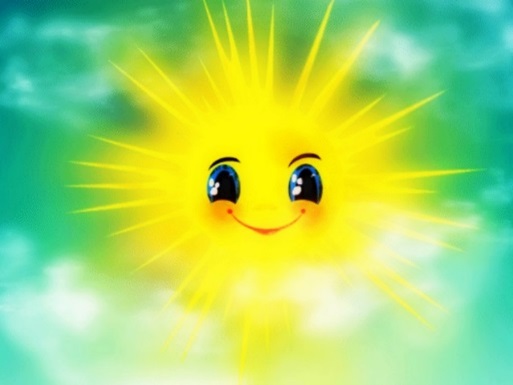     Газета“Лето, солнышком согрето”ДЕНЬ 9-ый: «День науки». Он прошёл под девизом: «Наука двигает прогресс    И у людей к ней интерес:Исследовать и изучать   И результаты получать»         Этот день в отряде «Здоровячки» был посвящён исследованиям. Маленькие исследователи отправились на территорию школы и стали её изучать. Они искали ответы на поставленные вопросы: Что? Где? Сколько? В ходе исследования ребята выяснили что и где растёт на школьном участке, а также в каком количестве.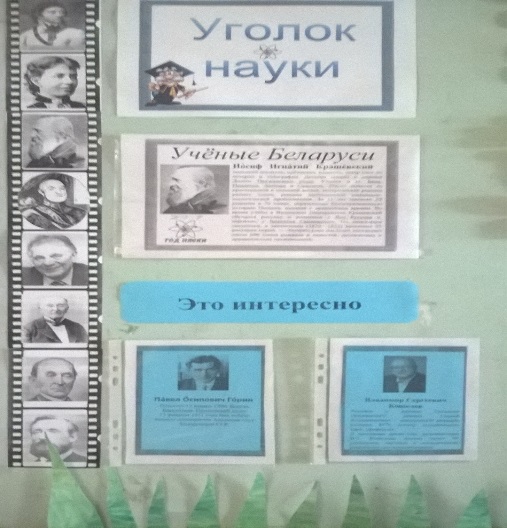 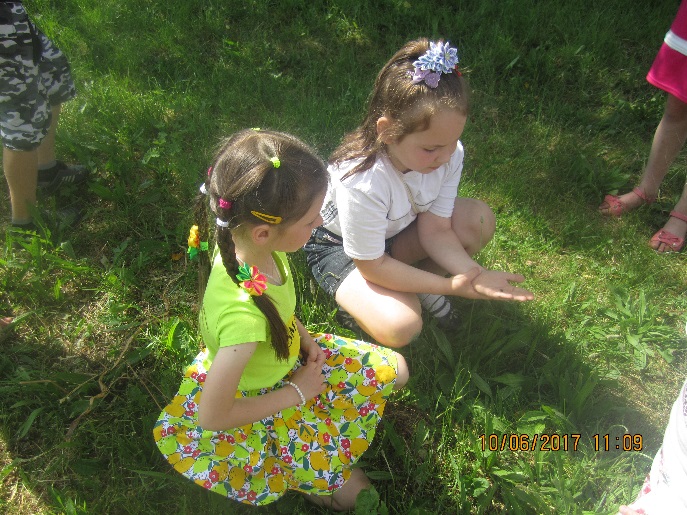 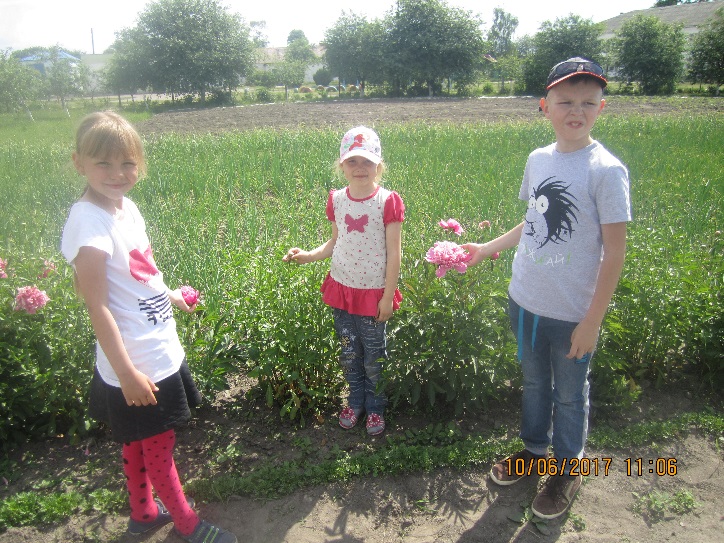 Ещё выяснили кто живёт на участке. Целую неделю ребята оформляли уголок «Науки». В субботу был подведён итог. За целую неделю ребята узнали интересные сведения об учёных Пружанщины, сделали презентацию, оформили уголок. Редакторы: Чуракова А., Грищук Е.,  Мискевич О. 